 Для аттестации по физической культуре учащиеся, освобождённые от практической работы на уроке, готовят 3 сообщения в объёме от 2-х до 5-ти страниц (формат А4), по каждому  пройденному разделу.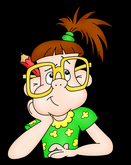 Темы по разделам выбираются из следующего ниже перечня:Аттестация за I четвертьРаздел: Лёгкая атлетика1. Техника безопасности и правила предупреждения травматизма во время занятий физическими упражнениями на уроке лёгкой атлетики.2. Бег на короткие дистанции (дистанции, рекорды, лучшие спортсмены мира и России, тактика бега, подготовительные упражнения).
3. Техника челночного бега, подготовительные упражнения.4. Прыжки в длину с места. (Техника прыжка, значение прыжка, подготовительные упражнения).5. Метание мяча. (Техника метания, подготовительные упражнения).6. Физическое качество «быстрота» и средства её развития.Раздел: Спортивные игры (Баскетбол)1. Техника безопасности и правила предупреждения травматизма во время подвижных игр и упражнений с мячом.2. Физическое качество «ловкость» и её развитие с помощью подвижных игр с мячом.3. Опишите две подвижные игры с мячом (правила, ход игры, порядок выбора победителя), и охарактеризуйте их влияние на развитие физических качеств играющих.4. Подвижная игра «Баскетбол» - история зарождения в нашей стране.5. Правила игры «Баскетбол», нарушения, жесты судей.6. Тактика игры «Баскетбол» (действия в защите, в нападении).7. Технические приёмы и элементы игры «Баскетбол» (ловля мяча, передача мяча, ведение мяча, бросок мяча в корзину).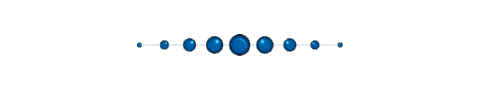 Аттестация за II четвертьРаздел: Гимнастика с элементами акробатики1. Техника безопасности и правила предупреждения травматизма во время занятий физическими упражнениями на уроке гимнастики.2. Физическое качество «гибкость» и способы её развития.3. Акробатические упражнения и комбинации, подготовительные упражнения (кувырок, мост, стойка на лопатках).4. Гимнастические упражнения прикладного характера, подготовительные упражнения (опорный прыжок через козла).5. Техника лазания по гимнастической стенке, канату.Аттестация за III четвертьРаздел: Лыжная подготовка1. Техника безопасности на уроках лыжной подготовки.2. Физическое качество «выносливость» и её развитие с помощью лыжной подготовки.3. Опишите две подвижные игры на лыжах (правила, ход игры, порядок выбора победителя), и охарактеризуйте их влияние на развитие физических качеств играющих.4. История развития лыжных гонок в России.5. Техника попеременного двухшажного хода.6. Техника одновременного двухшажного хода.7. Техника одновременного бесшажного хода. Раздел: Спортивные игры (Волейбол)1. Техника безопасности и правила предупреждения травматизма во время подвижных игр и упражнений с мячом.2. Физическое качество «ловкость» и её развитие с помощью подвижных игр с мячом.3. Опишите две подвижные игры с мячом (правила, ход игры, порядок выбора победителя), и охарактеризуйте их влияние на развитие физических качеств играющих.4. Подвижная игра «Пионербол» - история зарождения в нашей стране.5. Правила игры в Пионербол, нарушения, жесты судей.6. Техника и тактика игры «Пионербол» (подачи, передачи, нападающий бросок, блокирование).7. Стойка волейболиста. Техника приёма, передачи, подачи мяча в волейболе.Аттестация за IV четвертьРаздел: Лёгкая атлетика1. Техника безопасности и правила предупреждения травматизма во время занятий физическими упражнениями на уроке лёгкой атлетики.2. Бег на средние дистанции (дистанции, рекорды, лучшие спортсмены мира и России, тактика бега, подготовительные упражнения).
3. Техника челночного бега, подготовительные упражнения.4. Прыжки в длину с места. (Техника прыжка, значение прыжка, подготовительные упражнения).5. Метание мяча. (Техника метания, подготовительные упражнения).6. Физическое качество «выносливость» и средства её развития с помощью бега.